Purchase order number: 00000001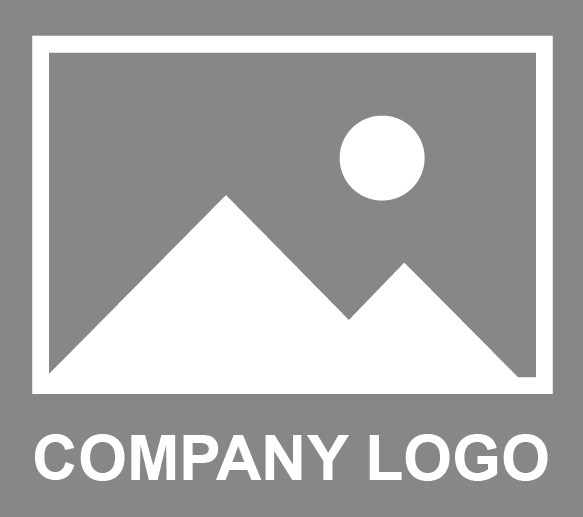 Company Name
Company Address Line 1
Address Line 2
County
Postcode
CountryDate Supplied: 00/00/0000Invoice reference number: 000001Invoice date: 00/00/0000Customer NameRecipient Address Line 1Address Line 2CountyPostcodeCountry How to pay:Payment terms and conditions:Any additional comments on purchase.